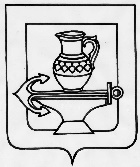 Администрации сельского поселения Ленинский сельсовет Липецкого муниципального района Липецкой областиРАСПОРЯЖЕНИЕ24.04.2019г.                                                                                                    № 18О введении особого противопожарного режимана территории сельского поселения Ленинский  сельсоветЛипецкого муниципального района   В связи с установлением теплой погоды и повышением пожарной опасности, в целях защиты населения и территории сельского поселения от пожаров в пожароопасный сезон 2019 года, в соответствии со статьей 30 Федерального закона от 21.12.1994 года № 69-ФЗ «О пожарной безопасности», статьей 12 Закона Липецкой области от 18 октября 2005 года №224-ОЗ «О правовом регулировании вопросов пожарной безопасности в Липецкой области», администрация сельского поселения Ленинский сельсовет   1. Ввести на территории сельского поселения Ленинский сельсовет Липецкого муниципального района Липецкой области особый противопожарный режим на период с 25 апреля 2019 года по 31 августа 2019 года.   2. Установить запрет на разведение костров, сжигание сухой травы, опавших листьев, пожнивших остатков, мусора в населенных пунктах сельского поселения.Глава администрациисельского поселенияЛенинский сельсовет                                                                             О.В. Коротеев